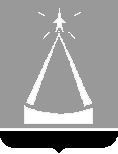 ГЛАВА ГОРОДА ЛЫТКАРИНОМОСКОВСКОЙ ОБЛАСТИПОСТАНОВЛЕНИЕ01.08.2005 № 53-пг.ЛыткариноОб утверждении Положения пооплате труда руководителей муниципальных унитарных предприятийВ целях упорядочения оплаты труда руководителей муниципальных унитарных предприятий г.Лыткарино на основании ст.20 Федерального Закона РФ "О государственных и муниципальных унитарных предприятиях" от.14.11.2002г. № 161-ФЗ, ПОСТАНОВЛЯЮ:1. Утвердить Положение по оплате труда руководителей муниципальных унитарных предприятий (приложение).2. Считать утратившим силу распоряжение Главы г. Лыткарино от 08.07.97г. 
№ 198-р "О временном Положении об оплате труда руководителей муниципальных унитарных предприятий в г.Лыткарино".3. Контроль за исполнением настоящего постановления оставляю за собой.И.о. Главы города Лыткарино	К.А.КарташевПриложение утвержденоПостановлением Главы городаот 01.08.2005г. № 53-пПОЛОЖЕНИЕпо оплате труда руководителеймуниципальных унитарных предприятийг.Лыткарино1.Общие положения.1.1. Настоящее Положение (далее - Положение) разработано в соответствии со ст. 145 Трудового кодекса РФ, Федерального Закона РФ "Об общих принципах организации местного самоуправления в Российской Федерации" от 06.10.2003г. № 131-ФЗ. Положение определяет порядок установления условий и размеров оплаты труда руководителей муниципальных унитарных предприятий г.Лыткарино (далее - предприятия).	1.2.Положение разработано в целях совершенствования организации оплаты труда и упорядочения социальных выплат руководителям предприятий.2.Оплата труда руководителя предприятия.	2.1.Оплата труда руководителя предприятия включает должностной оклад и вознаграждение за результаты финансово-хозяйственной деятельности предприятия.	2.2. Оплата труда руководителя производится из фонда оплаты труда предприятия.	2.3.Установление и изменение размера и условий оплаты труда руководителя предприятия определяется трудовым договором и правовыми актами Главы города.	2.4.Оплата труда руководителя предприятия производится с периодичностью и в сроки, установленные на предприятии.	В случае нарушения сроков выплаты заработной платы работникам предприятия заработная плата руководителю выплачивается после погашения задолженности по оплате труда работникам предприятия.2.5.Должностной оклад руководителя предприятия устанавливается в фиксированной сумме в зависимости от величины тарифной ставки 1 разряда рабочего основной профессии, определенной коллективным договором. При невозможности определения тарифной ставки 1 разряда рабочего основной профессии должностной оклад руководителя предприятия устанавливается от величины среднемесячной заработной платы по предприятию за предшествующий период (полугодие).2.6.Должностной оклад руководителя предприятия в зависимости от величины тарифной ставки 1 разряда рабочего основной профессии устанавливается исходя из следующих показателей:2.7. Должностной оклад руководителя предприятия в зависимости от величины среднемесячной заработной платы по предприятию за предшествующий период (полугодие) устанавливается исходя из следующих показателей:	* При численности работников предприятия менее 50 человек при расчете среднемесячной заработной платы по предприятию за предшествующий период (полугодие) исключается начисленная заработная плата руководителя и его заместителя.	Предшествующим периодом считается календарный период (полугодие), предшествующий дате установления или изменения должностного оклада. 2.8.Величина кратности и соответствующие размеры должностных окладов руководителей предприятий в фиксированной сумме устанавливаются распоряжением Главы города Лыткарино в пределах значений, указанных в пунктах 2.6., 2.7. настоящего Положения.Величина кратности и соответствующий размер должностного оклада руководителя конкретного предприятия оговаривается в трудовом договоре.2.9.Основанием для определения кратности должностного оклада руководителя является представление следующих исходных данных:- среднесписочная численность работников предприятия на момент установления должностного оклада;размер тарифной ставки 1 разряда рабочего основной профессии или размер среднемесячной заработной платы по предприятию за предшествующий период (полугодие).Представленные сведения подписываются руководителем и главным бухгалтером и заверяются печатью предприятия.	3.0.При создании нового предприятия должностной оклад руководителя устанавливается в соответствии с  п. 2.6. или п.2.7. В случае установления величины должностного оклада руководителя в соответствии с п.2.7. величина среднемесячной зарплаты определяется исходя из штатного расписания данного предприятия.	3.1.Руководителю предприятия устанавливается вознаграждение в виде ежемесячной премии в размере до 50 % должностного оклада за достижение определенных трудовым договором (контрактом) результатов деятельности предприятия.	3.2.В качестве показателей и условий премирования могут быть указаны производственные, финансовые, качественные и иные показатели, исходя из особенностей предприятия, достижение которых в деятельности предприятия должно быть обеспечено руководителем. Показатели и размеры премирования предусматриваются в заключаемом с руководителем предприятия трудовом договоре (контракте).3.3. Руководителю предприятия может быть выплачена материальная помощь в размере не более двух должностных окладов в год (как единовременная социальная выплата к очередному отпуску).3.4. Руководителю предприятия распоряжением Главы города Лыткарино могут быть установлены иные выплаты стимулирующего и социального характера в соответствии с действующими на предприятии положениями.Среднесписочная численность работников предприятияКратность должностного оклада к величине тарифной ставки 1 разряда рабочего основной профессииСфера  ЖКХдо 50 человекдо 651-100 человек 4-8101-200 человек5-9201-300 человек6-10свыше 300 человек7-11Спортивно-оздоровительная деятельностьдо 50 человек5-8Свыше 50 человек6-9Среднесписочная численность работников предприятия Кратность должностного оклада руководителя к величине среднемесячной заработной платы по предприятиюдо 50 человек *до 2,2от 50 до 100 человек2,2-2,5от 100 до 200 человек2,5-3,0